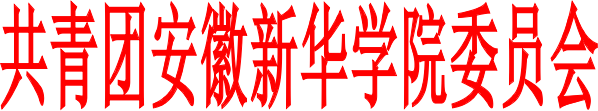 校团字〔2020〕39号 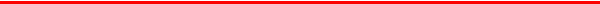 关于我校“绽放战疫青春·爱国卫生同行”优秀主题团日活动评选结果的公示各二级学院团总支、各团支部：为深入贯彻落实习近平总书记系列重要讲话精神，大力开展爱国卫生运动，强化预防优先，打造健康环境，为全面打赢新冠肺炎疫情阻击战奠定坚实基础，校团委在5月24日发布《关于开展“绽放战疫青春·爱国卫生同行”主题团日活动的通知》，该活动自启动以来，受到全校青年团员的广泛关注和热情参与，通过二级学院选拔，共有45项优秀主题团日活动申报至校团委。校团委根据团日活动的 PU 发起完结情况、新闻投稿情况、活动特色、活动效果等维度，评选出“绽放战疫青春·爱国卫生同行”优秀主题团日活动18项。现将拟优秀主题团日活动名单进行公示，具体见附件，公示期2020年7月16日-7月20日。如有异议，请在公示期内联系相关负责老师或工作人员。未尽事宜，请联系校团委万媛媛（2708）共青团安徽新华学院委员会2020年7月16日